Муниципальное казенное общеобразовательное учреадение
Ачитского городского округа
«Бакряжская средняя общеобразовательная школа»29.10.2020 г.
с.БакряжПриказ № 230/1О режиме работы МКОУ ЛГО «Бакряжская СОШ» в период осенних каникулВ целях исполнения Указа Губернатора Свердловской области от 18.03.2020 № 100-УГ «О введении на территории Свердловской области режима повышенной готовности и принятии дополнительных мер по защите населения от новой коронавирусной инфекции (2019-nCoV)» (в ред. от 26.10.2020 № 589-УГ) и распоряжения Главы Ачитского городского округа «О внесении изменений в распоряжение администрации Ачитского городского округа от 23 октября 2020 года № 850 «О режиме работы образовательных организаций в период осенних каникул» от 29.10.2020г № 868.Считать 30.10.2020 года учебным днем.Определить период осенних каникул с 31.10.2020г. по 13.11.2020 г.В период осенних каникул провести мероприятия в рамках внеурочной деятельности и программ воспитательной работы только с использованием дистанционных технологий и электронного обучения.ПРИКАЗЫВАЮ:Директор школы:С приказом ознак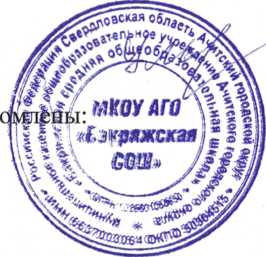 Ульянов А.А.